Барање бр.14-6185/1: Да ни доставите податоци за вработените во Центрите за социјална работа за 2020 година, посебно според наведените прашања во табелатаОдговор: 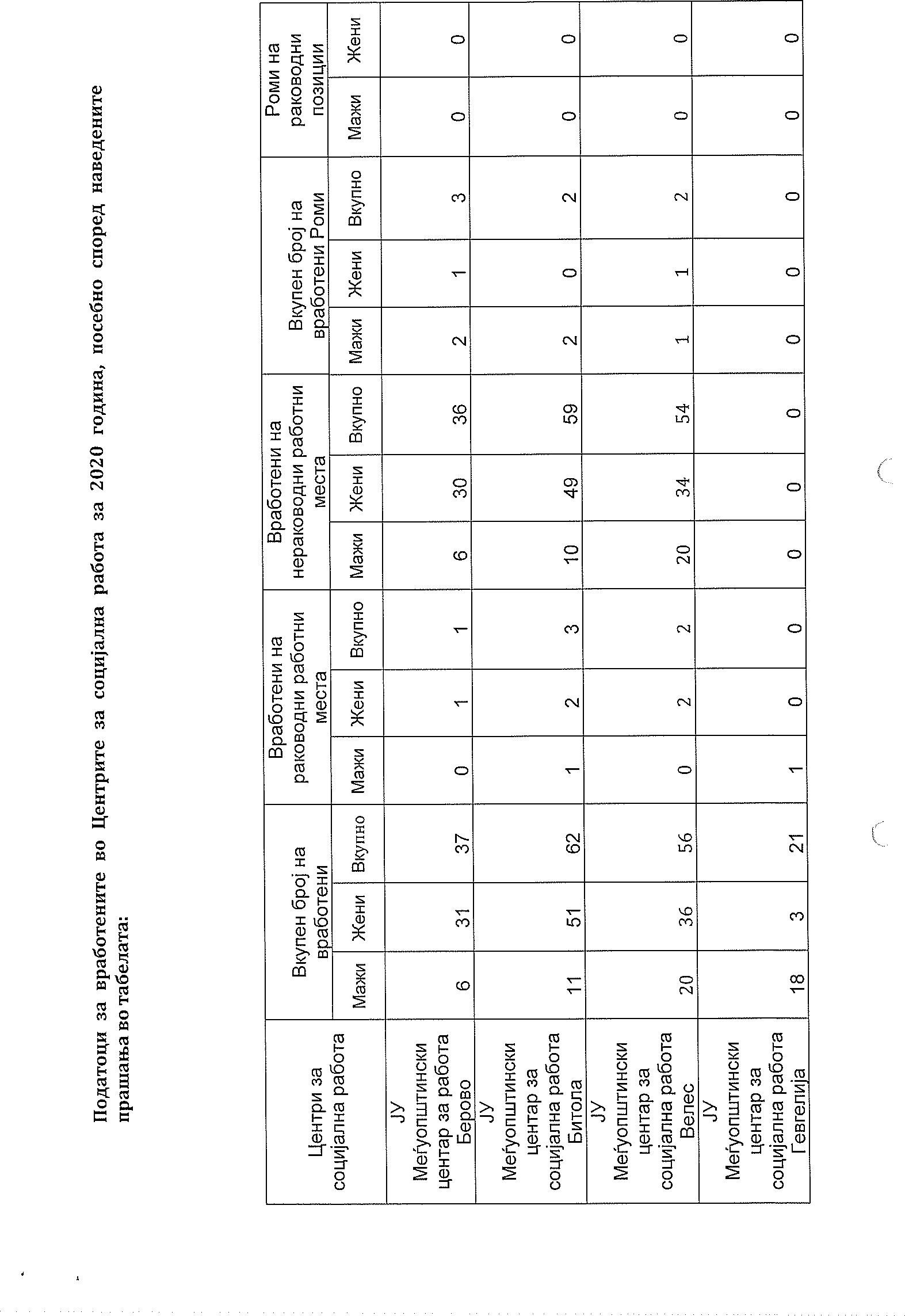 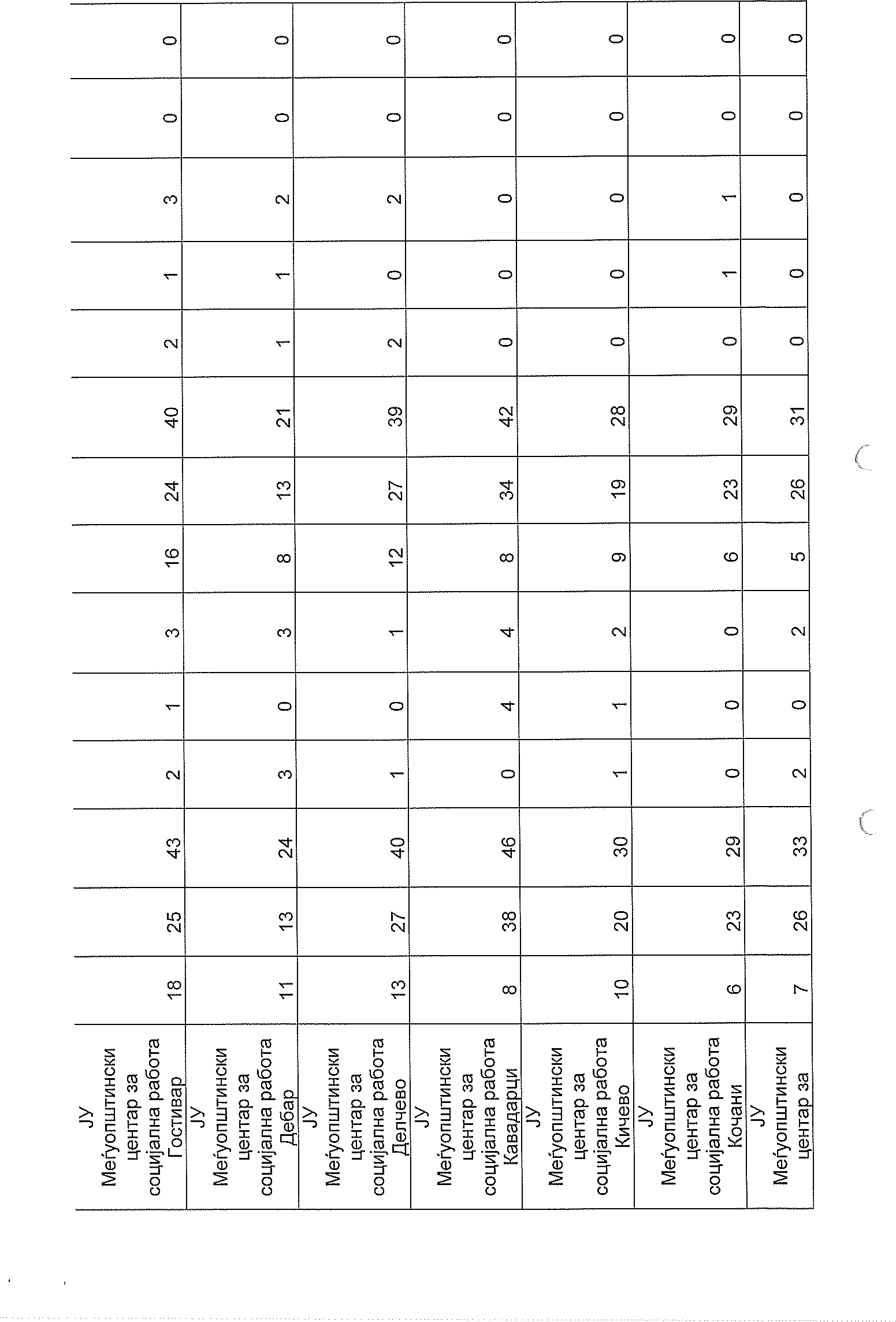 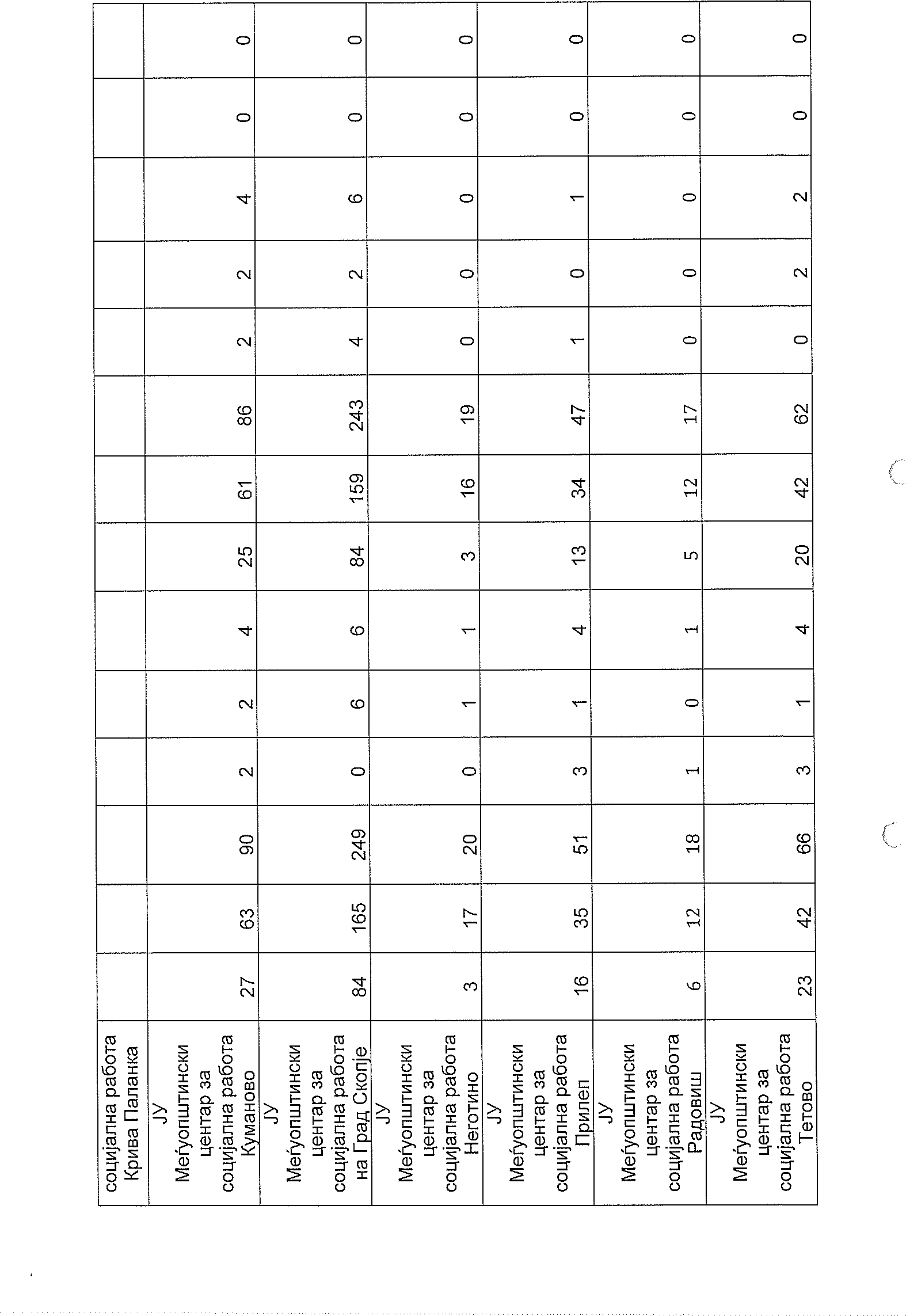 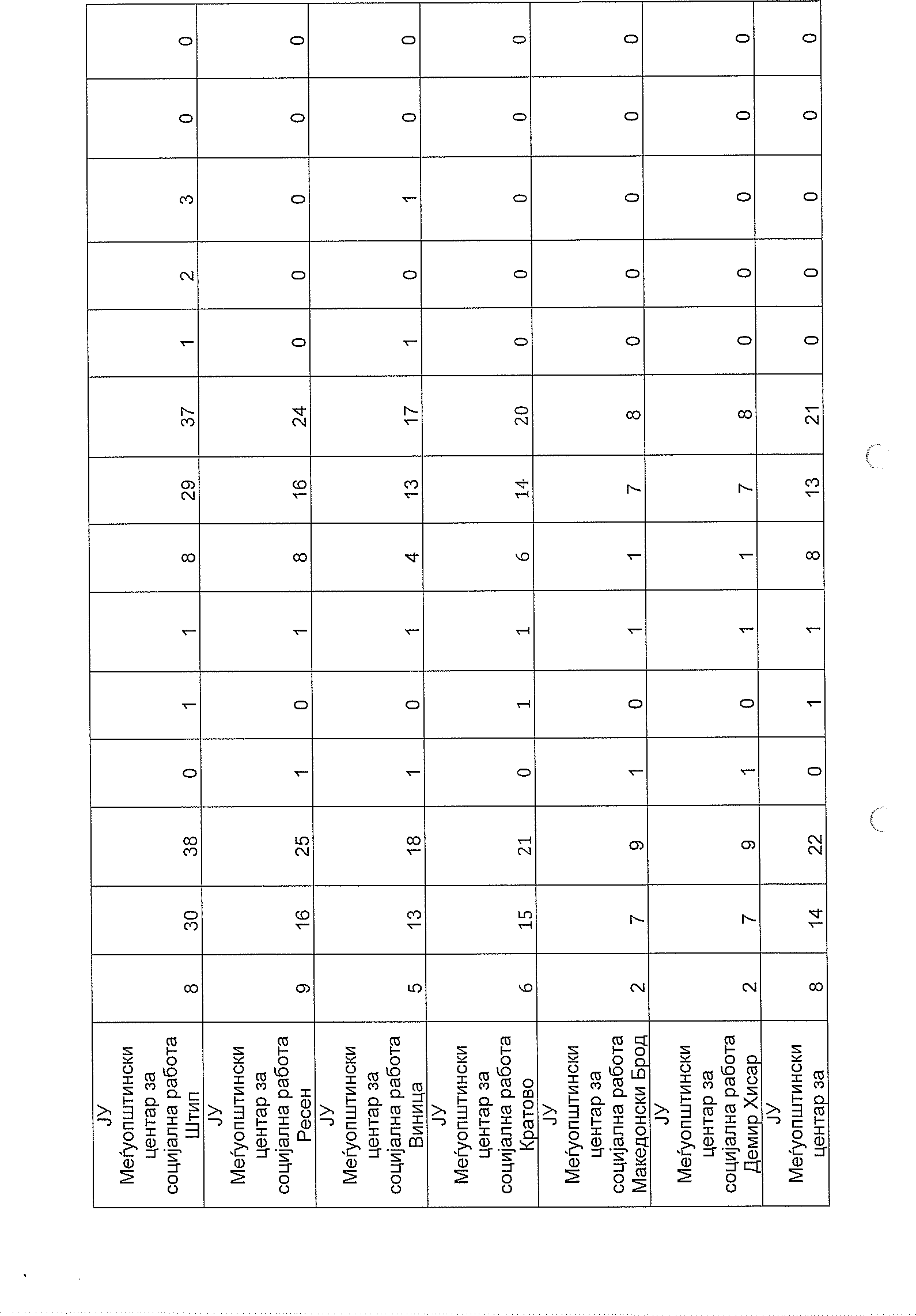 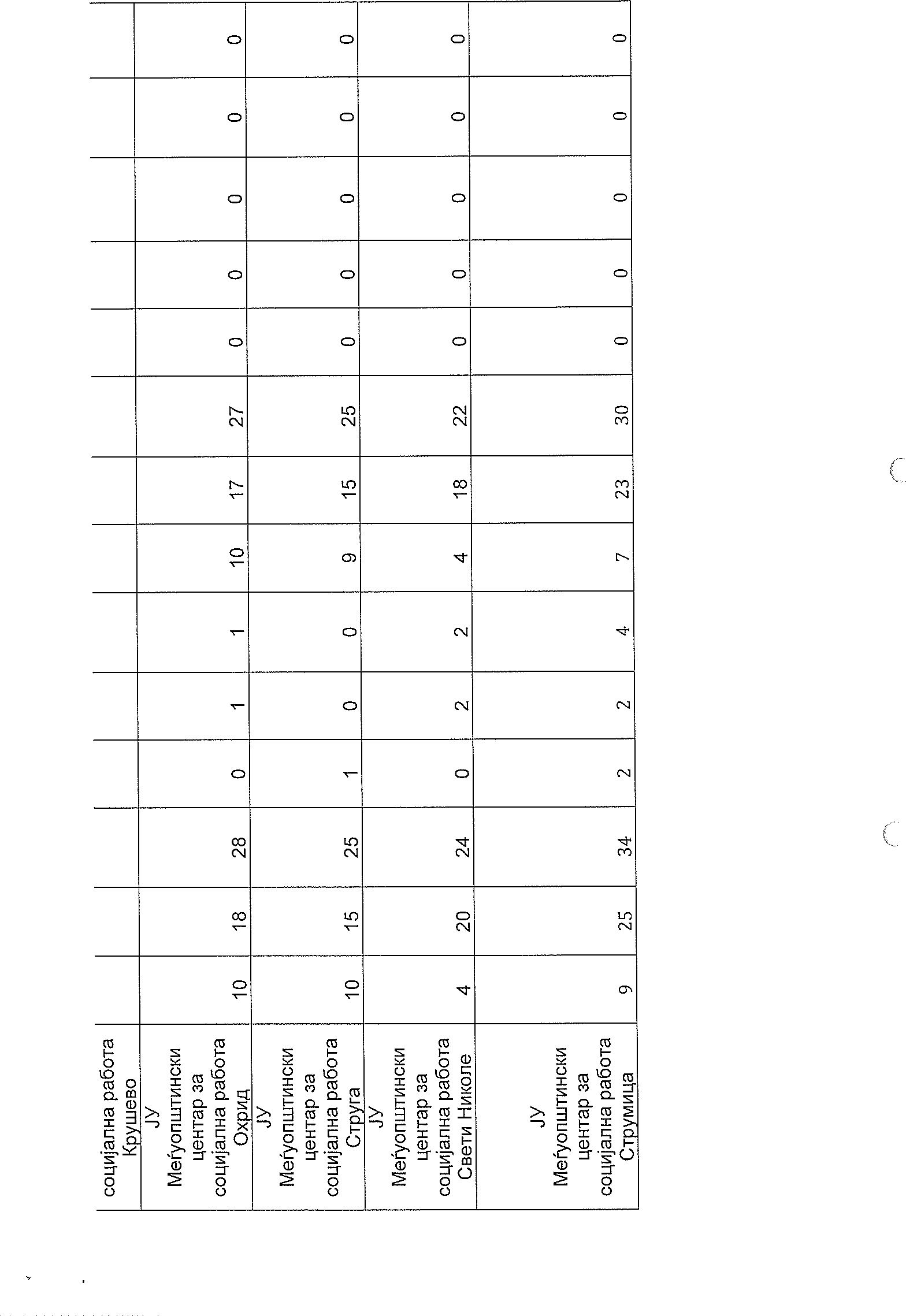 